Срочно!Алгоритм действий по технологическому присоединению к эл.сетям для членов ДНТ заявленных по договору №6100047079.(эл. монтаж может провести на платной основе, член ДНТ  Дюрдеев Владимир Юрьевич тел.89080498862-ул.Садовая 22)Консультация –член правления Циулин Александр Николаевич (тел.89080810027) 1. ЭтапСогласно ТУ (техническому условию) приобрести:- Счетчик электрической энергии с ЖК (жидкокристаллическим индикатором) 3-х фазный прямого включения;- Антивандальный (металлический) ящик с замком и окошком для визуального снятия показаний электрического счетчика со степенью защиты от пыли и влаги не менее IP54;- Комплект крепления щита к опоре (столбу);- Вводной автоматический выключатель  на 25 Ампер 3-х полюсный  с возможностью опломбировки или бокс (щиток) дополнительно;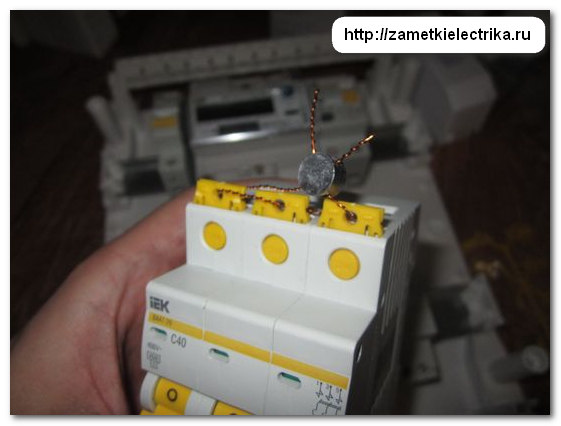 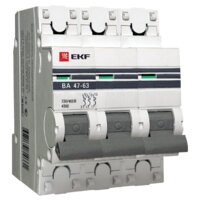 -УЗО (устройство защитного отключения) (не обязательно);- Автоматический выключатель  на 16-20 Ампер 3-х полюсный (для подключения нагрузки) аналогичен вводному;- Провод для коммутации внутри щита сечением 10 мм2 медный многожильный или моножила 1 метр;- Наконечник медный 10 мм2-1 шт;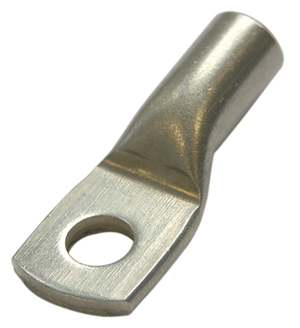 - Если провод многожильный дополнительно: наконечник для опрессовки типа НШВИ не менее 15 шт или облудить (пайка);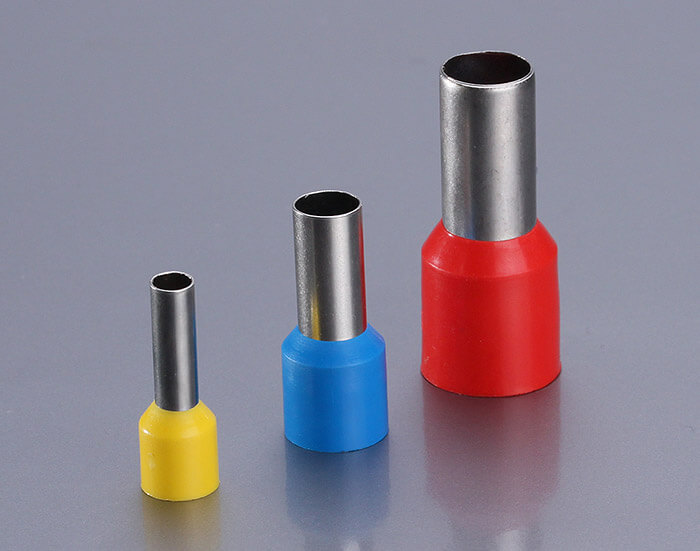 -  Провод СИП 4х16мм2  примерно 10 метров;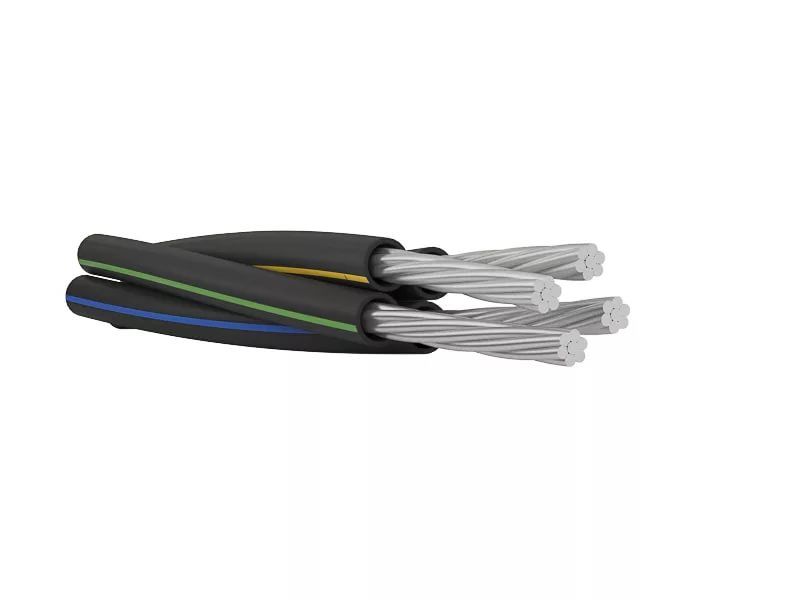 - Зажим ответвительный (прокол) для СИП 4 шт;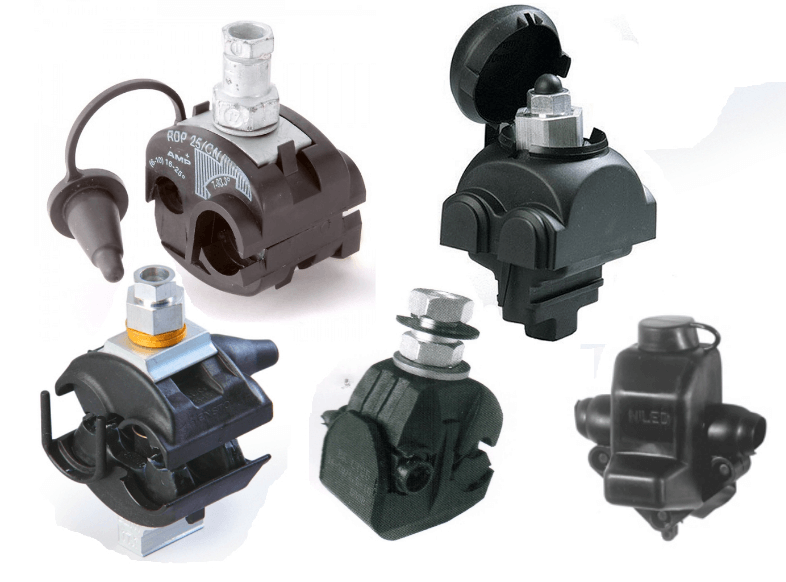 - Труба пластиковая электротехническая(2х3м + соединительная муфта) или водопроводная ПВХ,  диаметр 25 мм, количество  6 м;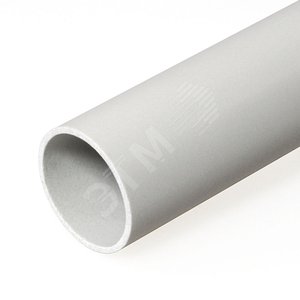 - Отвод гибкий (гофрированная труба) 2 м (надевается на трубу) ;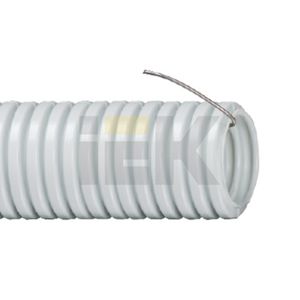 - Уголок металлический не менее 25х25 длинной 1-1,5 м для заземления;2. Этап- На ближайшей к участку опоре смонтировать собранный щит на высоте 0,8-1,7 метра до клемм счетчика;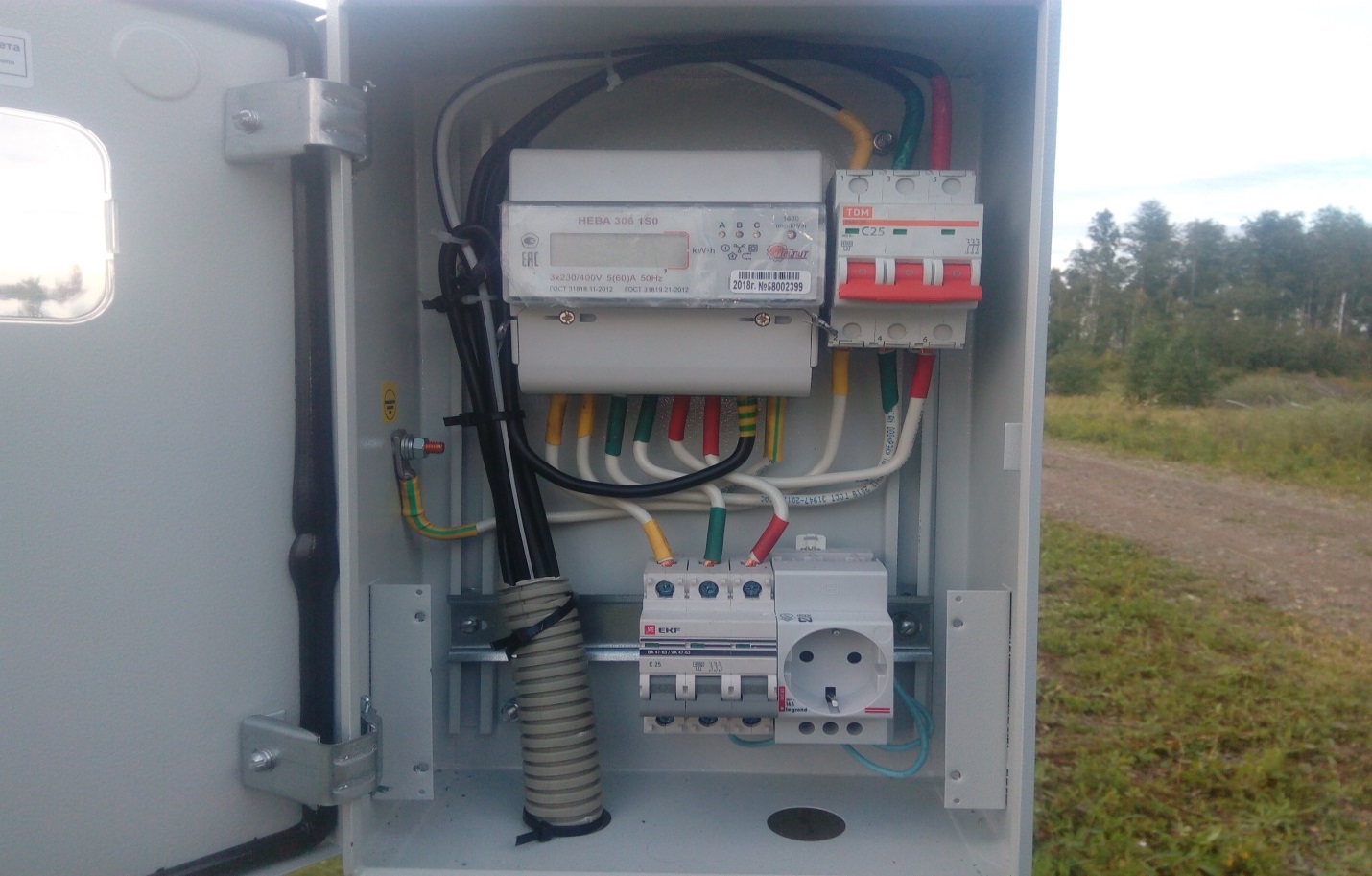 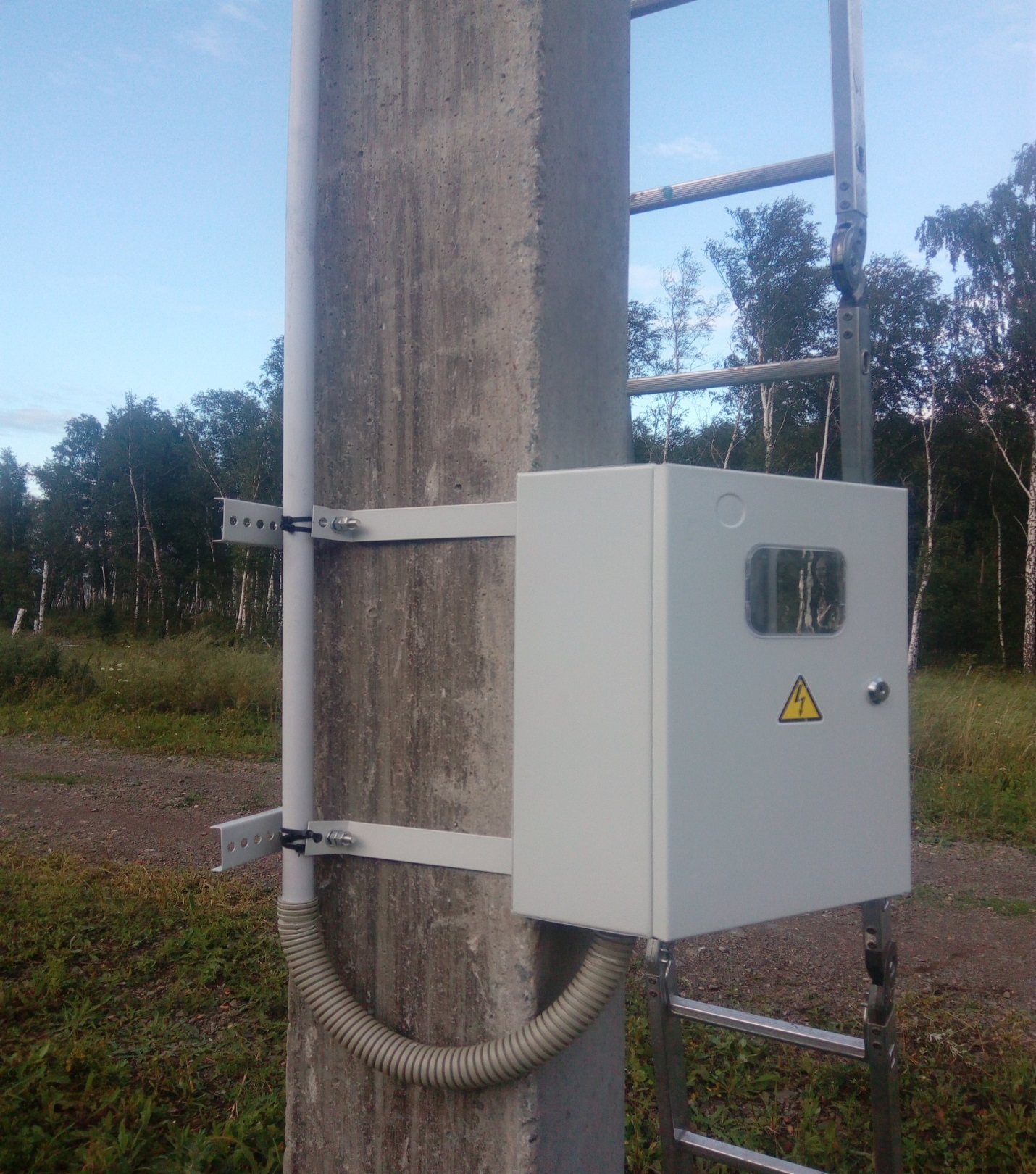 - Довести и закрепить провода СИП до верха опоры в трубе;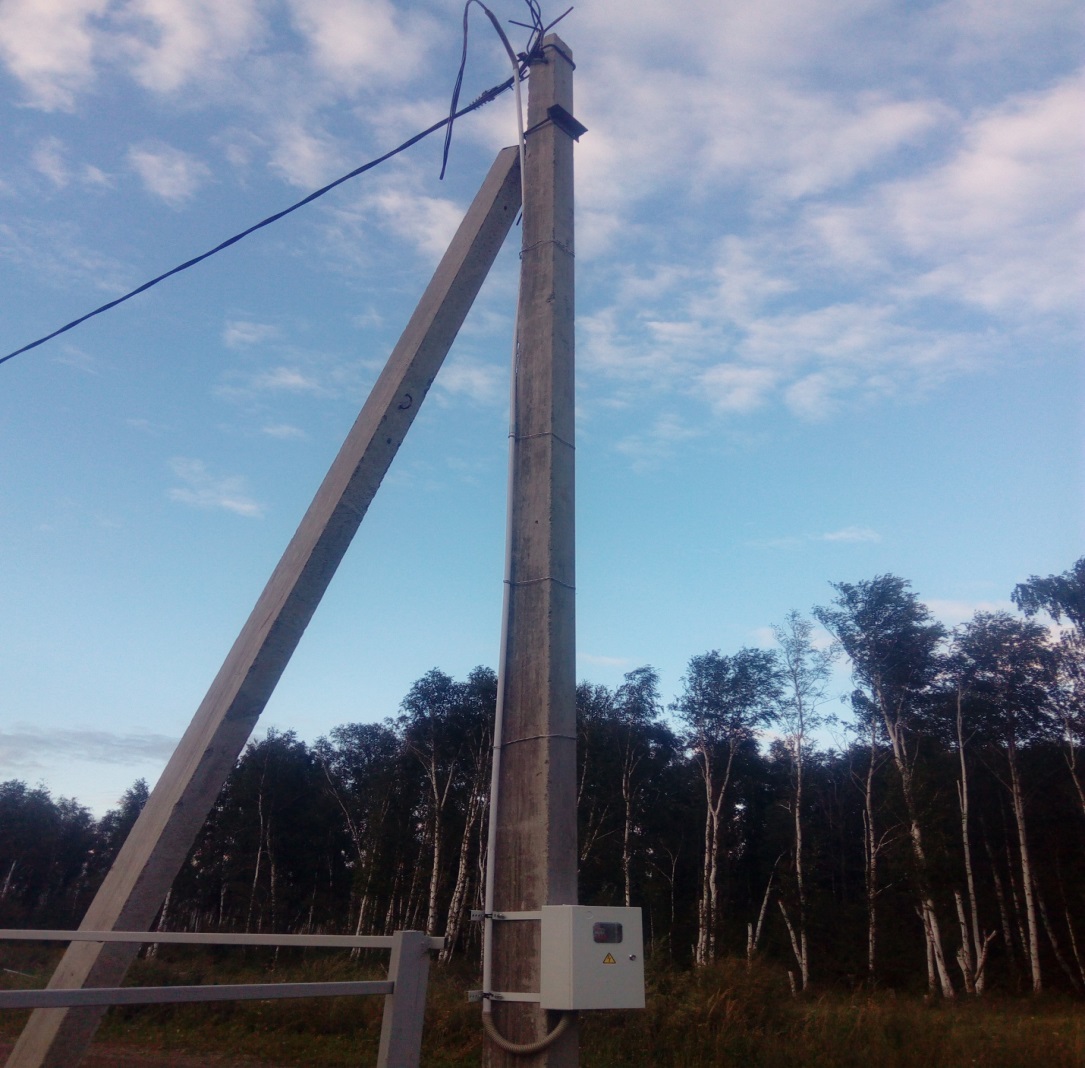 Получить доверенность от председателя ДНТ на своё имя (как представитель), с правом подписи на ниже следующих документах.-Заполнить уведомление и приложение о выполнении со своей стороны ТУ и предоставить его в Красноармейские электрические сети. Тел.:  8-(35150)-2-05-12;-Электрические сети подготовят акт о выполнении технологического присоединения  и акт разграничения ответственности. Подписываете акты и ждете дату подключения и приемки учета (пломбировки). Акты технологического присоединения (копии) представить в правление ДНТ.- Подключение к магистральному СИП выполнить в присутствии представителей электрических сетей (проколы);- Дальнейшие действия представители электрических сетей расскажут;